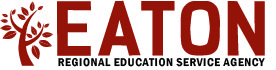 The Board of Education believes that District facilities should first be made available to groups that are directly related to the District’s programs and/or employee associations, then for community purposes which are scheduled outside the normally scheduled school day, as to not interfere with educational programs. APPLICANT INFORMATION (Please Print)APPLICANT INFORMATION (Please Print)Event Supervisor:(Must be on site for the entire event)Organization Name:Phone Number:Email:Address:Contact Person (if different)EVENT INFORMATIONEVENT INFORMATIONEVENT INFORMATIONEvent Title:Event Audience:Event Date:Event Time:Begin:End:Setup Time:Begin:End:# of Participants:Office Use Only Approximate FeeEvent Setup/Cleanup: FEE: $25 per hr. (Min of $50 /Max $200) Groups of 4      Groups of 8      Classroom      Large U Shape    Chairs Only      Will setup on own with available tables and chairs ______Food Tables    Registration Table    Quad Walls    Groups of 4      Groups of 8      Classroom      Large U Shape    Chairs Only      Will setup on own with available tables and chairs ______Food Tables    Registration Table    Quad Walls   Room Use/Security Fee:FEE: $25 per hr. (Min of $50 /Max $200) Boardroom (30 capacity)  Oneida (12 capacity) Quad (4 rooms – 100 capacity) ½ the Quad (2 rooms – 50 capacity) ¼ of the Quad (1 room – 25-30 capacity)                                Note: setup style may change capacity Boardroom (30 capacity)  Oneida (12 capacity) Quad (4 rooms – 100 capacity) ½ the Quad (2 rooms – 50 capacity) ¼ of the Quad (1 room – 25-30 capacity)                                Note: setup style may change capacityTechnology: FEE: $25 per hr. (Min of $50 /Max $200) Microphone                             Laptop & Screen projection  Extension Cord/Reel               Tech Assistance Connect projector screens   Microphone                             Laptop & Screen projection  Extension Cord/Reel               Tech Assistance Connect projector screens  Total Estimate        Total Estimate        Conference Room                                                     is scheduled from                 to                    for this event.Door #                         , will be open from                      to                          .Conference Room                                                     is scheduled from                 to                    for this event.Door #                         , will be open from                      to                          .Conference Room                                                     is scheduled from                 to                    for this event.Door #                         , will be open from                      to                          .Conference Room                                                     is scheduled from                 to                    for this event.Door #                         , will be open from                      to                          . Approved  Denied              Approved  Denied             Tina Monroe, Executive Director of Finance & OperationsDate